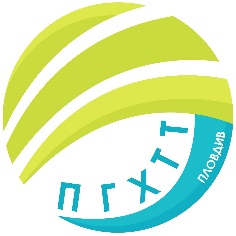 Приложение № 23 към заповед № РД-06-874/16.02.2022 г.ПРОФЕСИОНАЛНА ГИМНАЗИЯ ПО ХРАНИТЕЛНИ ТЕХНОЛОГИИ И ТЕХНИКА – ГР. ПЛОВДИВгр. Пловдив 4003, бул. „Васил Априлов” № 156, Директор: 032/95-28-38, Секретар: 032/95-50-18, e- mail: pghtt_plov@pghtt.net, http://pghtt.net/  ХI А класГРАФИК ЗА КЛАСНИ И КОНТРОЛНИ РАБОТИII СРОК НА 2021/2022 УЧЕБНА ГОДИНАинж. Людмила Ганчева,директор на ПГ по хранителни технологии и техника – гр. Пловдив     Учебен предметФевруариМартАприлМайЮни     Учебен предметдата/часдата/часдата/часдата/часдата/часБългарски език и литература09.05.2022г.2 час13.06.2022 г.2-3 час /Кл. р./Математика22.02.2022г.3 час01.06.2022 г.2 час /Кл. р./ЧЕ – английски език02.06.2022 г.5 часЧЕ – немски/руски език12.04.2022г.1 час07.06.2022 г.1-2 час /Кл. р./Хладилни машини и инсталации21.04.2022г.6 часГражданско образование15.03.2022 г.6 часХладилници,хладилни съоръжения и климатизация18.04.2022г.1 часХладилна технология25.03.2022г.2 часТермодинамика и топлопренасяне11.03.2022г.6 часЕлектротехника и електроника07.03.2022г.7 часТехническа механика25.02.2022г.5 час